CONDITIONS D’UTILISATION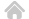 Le droit d'auteur sur tous les renseignements contenus dans le site Web de l’Organisme de bassin versant Matapédia-Restigouche (OBVMR) appartient à l’OBVMR ou à d'autres collaborateurs. En tant que visiteur de ce site, vous recevez la permission limitée de visionner et imprimer les renseignements fournis uniquement pour une utilisation non commerciale, à la condition que ces renseignements ne soient pas modifiés et que les mentions relatives au droit d'auteur et autres droits soient conservées. On ne peut reproduire, republier ou rediffuser, par quelque moyen ou sous quelque forme que ce soit, aucun des renseignements, sans mentionner que l’OBVMR est en la source.